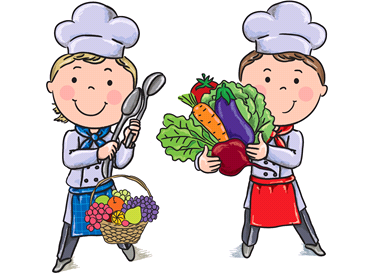 MART AYI YEMEK LİSTESİ TARİHKAHVALTIÖĞLE YEMEĞİİKİNDİ KAHVALTISI02.03.2020Tereyağlı bal, beyaz peynir, iki çeşit, zeytin, havuç, sütMercimek çorbası, çiftlik kebabı, tereyağlı bulgur pilavı, yoğurtKek, süt03.03.2020Sebzeli omlet, krem peynir, zeytin, tahin-pekmez, sütKerevizli karnabahar yemeği, tereyağlı peynirli erişte, yoğurtAçma, süt04.03.2020Tereyağı, reçel, beyaz peynir, iki çeşit zeytin, bazlama, sütEzogelin çorbası, kayseri usulü mantı, mevsim salatasıFıstıklı irmik helvası, meyve05.03.2020Haşlanmış yumurta, üçgen peynir, zeytin, maydanoz, tahin-pekmez, sütŞehriye çorbası, sebzeli tavuk üstü pirinç pilavı, salataSosyete simit, bitki çayı06.03.2020Açık büfeNohut yemeği, bulgur pilavı, turşu, yoğurtÇikolatalı sandviç09.03.2020Tereyağı, bal, beyaz peynirEzogelin çorbası, ızgara köfte, tereyağlı makarna, salataKaymaklı bisküvi, süt10.03.2020Menemen, krem peynir, tahin-pekmez, zeytin, sütSebze çorbası, patatesli peynirli börek, patates püresiAnkara simidi, bitki çayı11.03.2020Tereyağı, reçel, beyaz peynir, iki çeşit zeytin, sütYoğurtlu soslu makarna, tavuk sote yemeği, mevsim salata, çokokremÇikolatalı puding, meyve12.03.2020Haşlanmış yumurta, üçgen peynir, zeytin, maydanoz, tahin-pekmez, sütIspanak yemeği, tereyağlı erişte, yoğurt, helvaZeytinli çörek, bitki çayı13.03.2020Açık büfeZeytinyağlı barbunya yemeği, şehriyeli pirinç pilavı, turşu, yoğurt, maydanozKrem peynirli sandviç16.03.2020Tereyağlı bal, beyaz peynir, iki çeşit, zeytin, havuç, sütSüzme mercimek çorbası, tepsi kebabı, tereyağlı pirinç pilavı, yoğurtDamla çikolatalı kek, süt17.03.2020Sebzeli omlet, krem peynir, zeytin, tahin-pekmez, sütKıymalı patates oturtması, tereyağlı bulgur pilavı, yoğurt, turşuKeşkül, meyve18.03.2020Tereyağı, reçel, beyaz peynir, iki çeşit zeytin, sütTerbiyeli tavuk çorbası, tereyağlı makarna, mevsim salatası, kemal paşa tatlısıPeynirli poğaça, süt19.03.2020Haşlanmış yumurta, üçgen peynir, zeytin, tahin-pekmez, süt Kus kus çorbası, kabak kalya yemeği, tavuk sote, yoğurtSarı leblebi, üzüm, meyve20.03.2020Açık büfeKuru fasulye yemeği, tel şehriyeli pirinç pilavı, turşu, yoğurtKaşarlı sandviç ekmek, meyve suyu23.03.2020Tereyağı, bal, beyaz peynir, iki çeşit zeytin, sütEzogelin çorbası, etli güveç yemeği, bulgur pilavı, yoğurtLimonlu susamlı kek, süt24.03.2020Tereyağlı omlet, üçgen peynir, zeytin, tahin-pekmez, sütYeşil mercimek yemeği, tereyağlı bulgur pilavı, yoğurt, salataÇikolatalı puding, meyve25.03.2020Tereyağı, reçel, beyaz peynir, iki çeşit zeytin, bazlama, sütDomates çorbası, zeytinyağlı dolma biber yemeği, fırında baget, yoğurtAnkara simidi, meyve suyu26.03.2020Kuru kayısı, haşlanmış yumurta, peynir, tahin-pekmez, zeytin, sütŞehriye çorbası, patates püresi, kabak yemeği, hoşafFıstıklı irmik helvası, meyve27.03.2020Açık büfeEtli nohut yemeği, tel şehriyeli pirinç pilavı, turşu, yoğurtÇikolatalı ekmek, süt30.03.2020Tereyağı, bal, iki çeşit zeytin, beyaz peynir, sütTarhana çorbası, ekmek arası tavuk döner, salata, ayranDamla çikolatalı kek, süt31.03.2020Melemen, beyaz peynir, zeytin, tahin-pekmez, sütPırasa yemeği, salçalı makarna, yoğurtBisküvili  yaş pasta, limonata